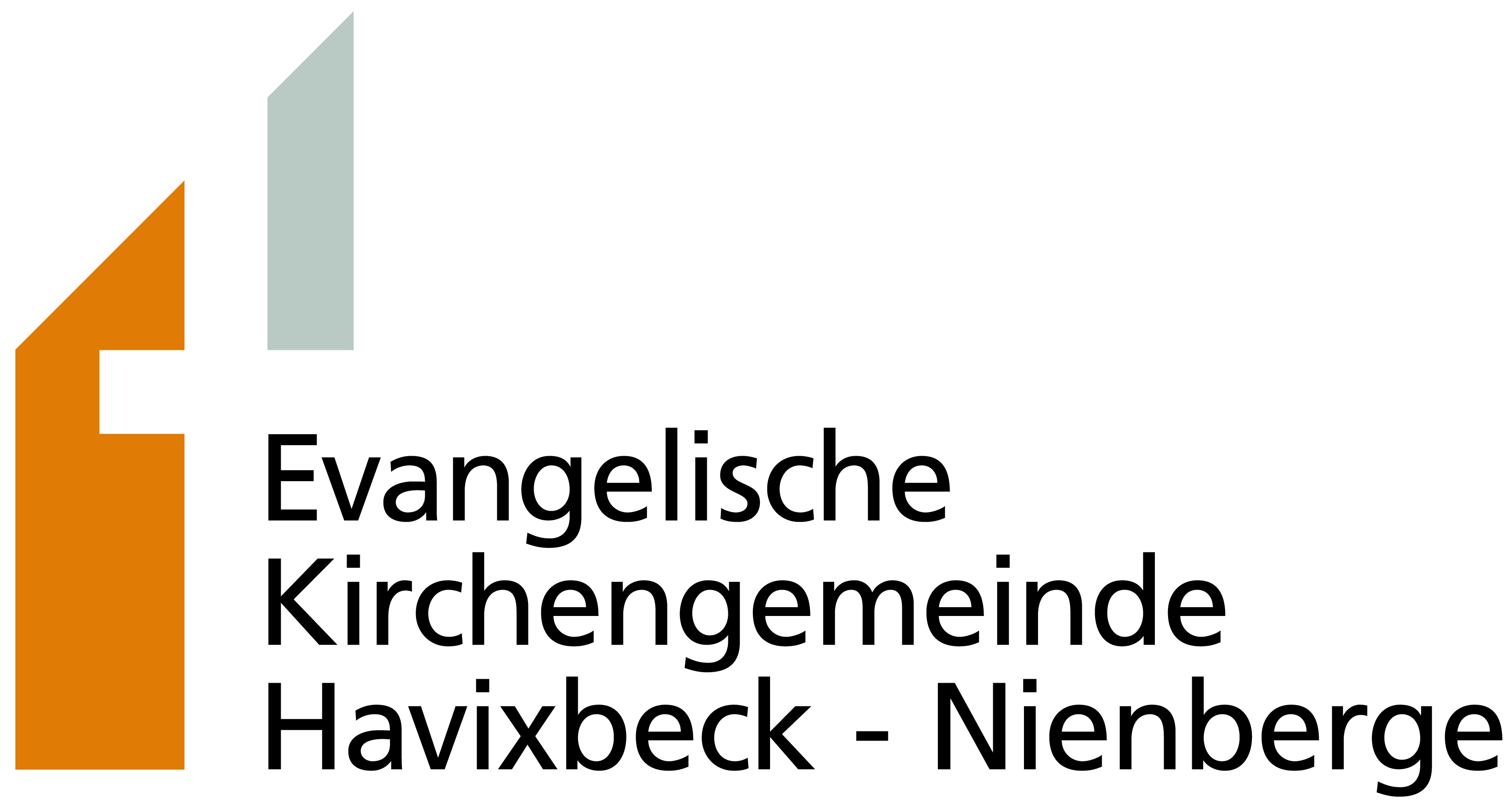 Havixbeck, den 01. Jun. 2022Liebe Eltern,nach den Sommerferien kommt Ihr Kind in das dritte Schuljahr. Das ist auch die Zeit, in der in unserer Kirchengemeinde die Konfirmandenzeit beginnt. Diese Zeit ist bei uns zweigeteilt: Der erste Teil findet im 3. Schuljahr statt. Der zweite Teil beginnt im 8. Schuljahr und endet mit der Konfirmation. Aus dieser Zweiteilung ergibt sich die Abkürzung: K-3/8. Näheres zum Konfi-Modell unserer Gemeinde finden Sie auf unserer Homepage; selbstverständlich sind wir aber auch gerne ansprechbar.Wir würden uns freuen, Ihr Kind im K-3, also dem ersten Teil der Konfi-Zeit, begrüßen zu dürfen und hoffen, dass Sie sich gemeinsam zur Teilnahme entscheiden. Der K-3 ist dabei als „Familienprojekt“ angelegt. Anders als im K-8, wenn die Kinder 12, 13 Jahre alt sind, können wir von unseren Neunjährigen kaum erwarten, dass sie ganz alleine zu den Gruppentreffen oder auch in den Gottesdienst gehen. Sie brauchen unsere Unterstützung.Genau hierin sehen wir eine Chance. Es ist die Chance, sich mit den eigenen (und anderen) Kindern bewusst mit Themen des Lebens und des Glaubens zu beschäftigen. Eine solch intensive gemeinsame Zeit in solchen Glaubensfragen gibt es im Leben eher selten. Und man muss kein vermeintlicher „Glaubensprofi“ dafür sein, ganz im Gegenteil. Was es braucht, ist ein liebevolles und waches Interesse gegenüber dem eigenen Glaubensweg und vor allem im Hinblick auf die Kinder.Ab dem Jahrgang 2022 haben wir die Organisation des K-3 umgestellt. Früher haben wir uns von Oktober bis April wöchentlich in Hauskreisen getroffen. Da das oft schwierig zu organisieren war, haben wir entschieden, auf ein Blockmodell umzusteigen, wie auch beim K-8.Das heißt: Wir treffen uns einmal im Monat an einem Samstagvormittag in der Zeit von 10:00 – 13:00 Uhr. An einem solchen Vormittag nehmen wir dann – auf spielerische und kreative Weise – ein ganzes Thema durch. Dafür ist es allerdings wichtig, dass die Kinder ganz regelmäßig an den Treffen teilnehmen, weil sie sonst mit einem „Ausfall“ schon eine ganze Einheit verpassen.Die Gruppentreffen werden selbstverständlich von uns vorbereitet und auch begleitet.Allerdings sind wir auch hier auf Ihre Unterstützung angewiesen! Es wäre wichtig, dass pro Einheit mindestens zwei Personen aus dem Kreis der Eltern die Samstage mit begleiten und uns unterstützen. Dazu gibt es dann immer ein Vorbereitungstreffen.Bitte überlegen Sie doch, zu welchem der genannten Termine es Ihnen möglich ist mitzumachen. Wie gesagt: Eine besondere Voraussetzung dazu braucht man nicht!Wir würden die Teams gerne zeitnah zusammenstellen.Im „K-3“-Kurs 2022/23 kann Ihr Kind so, gemeinsam mit anderen Kindern, in die Gemeinde hineinwachsen und viele spannende Entdeckungen rund um den Glauben machen. Willkommen sind hierbei alle evangelischen Kinder, aber auch alle Kinder, die (noch) nicht getauft sind und evangelische Kirche in unserer Gemeinde gerne kennen lernen möchten.Der Info- und Anmeldeabend zum Kurs findet stattam Dienstag, dem 21. Juni 2022,um 20:00 Uhr im Gemeindezentrum Havixbeck.Die Anmeldungen für den K-3 finden Sie auf unserer Homepage (https://www.evk-havixbeck.de/gemeindeleben/konfirmandenarbeit). Bitte laden Sie, wenn Sie sich gemeinsam mit Ihrem Kind zur Teilnahme entschieden haben, die Anmeldung herunter, füllen sie aus und schicken sie per Mail zurück an das Gemeindebüro.Die Anmeldefrist ist Donnerstag, der 30. Juni.Für Fragen und Anregungen rund um den K-3 stehen wir gerne zur Verfügung! Es grüßt Sie herzlich im Namen des Organisationsteams für den K-3Ihr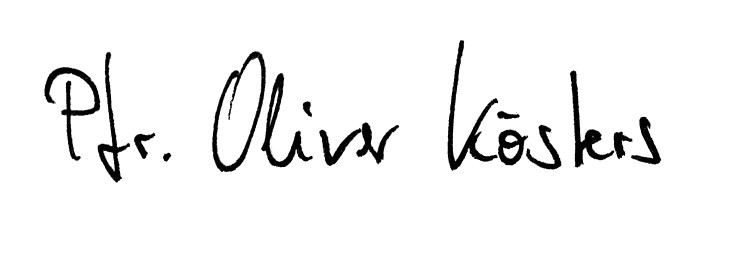 Kontakt:Oliver Kösters (Pfarrer), 02507-5729511 (oliver.koesters@evk-havixbeck.de);Sabine Spiekermann (Gemeindebüro), 02507-7068 (ms-kg-havixbeck@kk-ekvw.de)PS: Gerne würden wir aus Umweltschutz- und Kostengründen für die Zeit des K-3 über E-Mail mit Ihnen kommunizieren. Bitte geben Sie dazu auf dem Anmeldezettel gut lesbar eine Mail-Adresse an. Vielen Dank!Ev. Kirchengemeinde Havixbeck, Schulstr.12, 48329 HavixbeckAn Familie N.N.Gemeindebüro:Sabine SpiekermannMo., Di.+ Do. 8.30-11.30 Uhr,Do. 15.00 – 17.00 UhrTel.: 02507/7068Fax.: 02507/571401MS-KG-Havixbeck@kk-ekvw.de